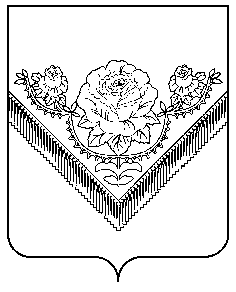 СОВЕТ ДЕПУТАТОВ ГОРОДСКОГО ОКРУГА ПАВЛОВСКИЙ ПОСАДМОСКОВСКОЙ ОБЛАСТИРЕШЕНИЕ г. Павловский ПосадОб утверждении Положения о муниципальном лесном контроле на территории городского округа Павловский Посад Московской областиВ соответствии с пунктом 5 части 1 статьи 84 Лесного кодекса Российской Федерации, Федеральными законами от 06.10.2003 № 131-ФЗ «Об общих принципах организации местного самоуправления в Российской Федерации», 31.07.2020 № 248-ФЗ «О государственном контроле (надзоре) и муниципальном контроле в Российской Федерации», Уставом городского округа Павловский Посад Московской области Совет депутатов городского округа Павловский Посад Московской областиРЕШИЛ:Утвердить Положение о муниципальном лесном контроле на территории городского округа Павловский Посад Московской области (приложение № 1).Направить решение Главе городского округа Павловский Посад Московской области для подписания, опубликования в газете «Павлово-Посадские известия» и размещения на официальном сайте Администрации городского округа Павловский Посад Московской области в информационно-телекоммуникационной сети «Интернет».Настоящее решение вступает в силу со дня его официального опубликования.22.10.2021№565/81Заместитель Председателя Совета депутатов городского округа Павловский ПосадМосковской областиГлава городского округа Павловский Посад Московской области________________ Э.В. Слуцкин«22» октября 2021 г.М.П.________________ Д.О. Семенов«22» октября 2021 г.М.П.